K-70V19IM2 | 78 litrů | 3100 WParametry 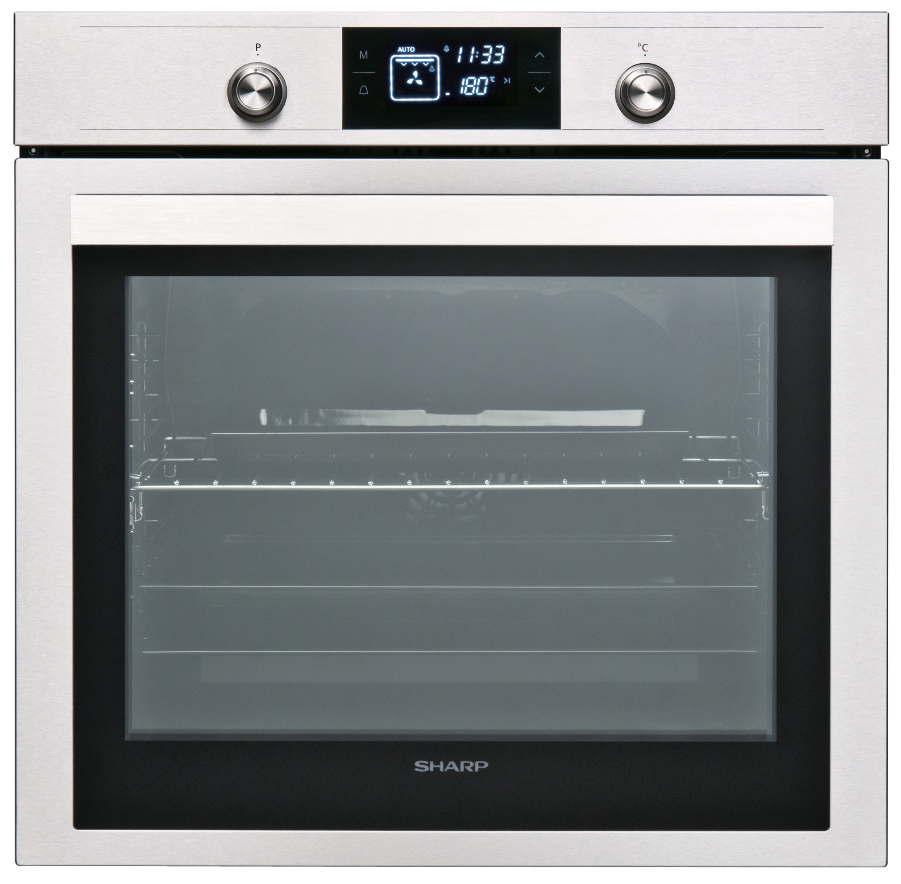 Energetická třída A Objem (l): 78 Počet funkcí: 9Barva: nerezRozměry (v-š-h): 59,5 x 59,5 x 57,5 cmRozměry pro vestavbu(v-š-h):58 x 59 x 55,5 cm Hmotnost (kg): 36Vlastnosti a technologie  Remove&Wash – Naše vyjmutelné vnitřní sklo udělá čištění vaší trouby velmi snadným. Sklo se dá mýt i v myčce nádobí. 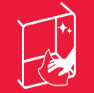 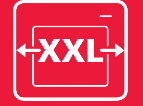 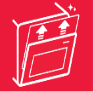 Easy To Clean Enamel – Hladký vnitřní smalt dělá čištění trouby snadnějším. FamilySize – Čím větší, tím lepší. Velký vnitřní prostor dělá tuto troubu skvělou pro velké rodinné vaření. Teleskopické kolejnice – Vysouvací závěsy vám umožní vyndávat velké plechy bez námahy. Katalytické čištění – Je jednoduché a šetří váš čas. Funguje, pokud se trouba zahřeje na 220 °C a zbytky jídla jsou tak oxidovány.Vnitřní osvětlení Funkce Vnitřní světlo 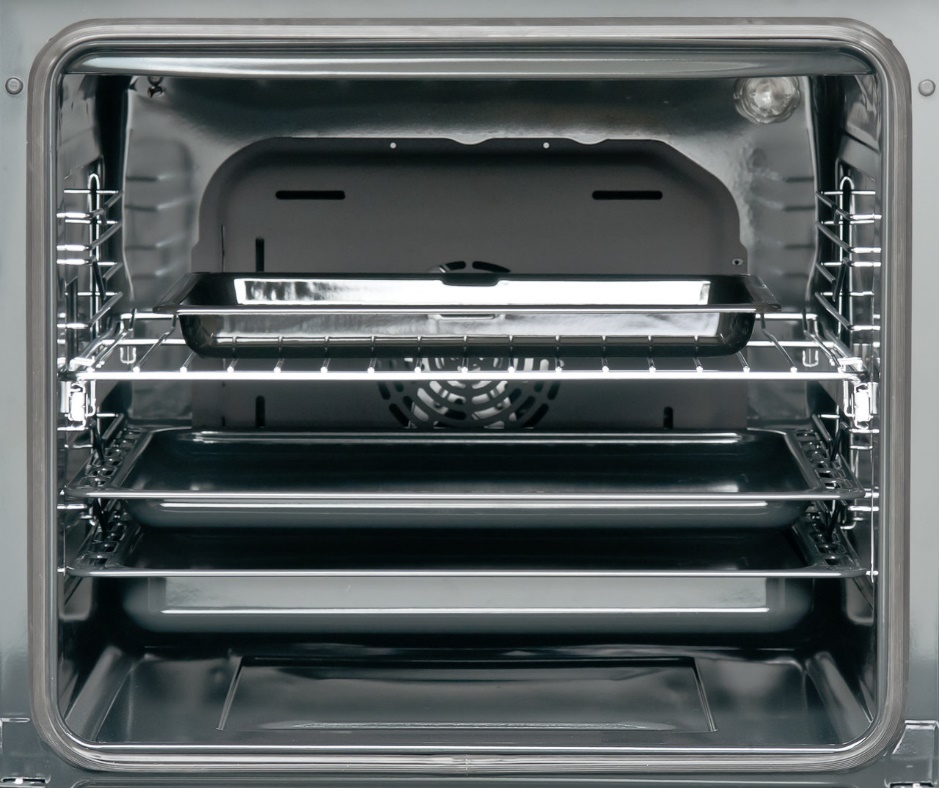 Rozmrazování Horní + dolní ohřev Horní + dolní ohřev + větrák Dolní ohřev + větrák Gril Dvojitý gril Dvojitý gril + větrákVentilátor s objímkouPizza